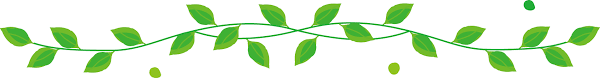 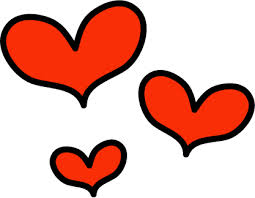 ピア・カウンセリング集中講座「ピア」とは仲間とか対等という意味です。障害をもつ仲間同士で話を聴きあうことで、その人がもともと持っている力を取り戻していくのがピア・カウンセリングです。日時2018年6月8日（金）開始13：30（受付13:00）～6月10日（日）13：00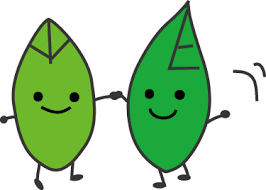 場所　●アイーナいわて県民情報交流センター5階ミーティングルーム 6階　団体活動室２・３盛岡市盛岡駅西通１丁目７番１号＜アクセス＞ ＪＲ・IGR盛岡駅から徒歩4分●盛岡市民文化ホール（マリオス内） 5階 第2会議室盛岡市盛岡駅西通二丁目9番1号＜アクセス＞盛岡駅より西口自由通路経由　徒歩3分参加対象　障害をお持ちでピア・カウンセリングに興味のある方　　　　　全日程参加できる方定員　5名 定員に達し次第、締め切りますﾘｰﾀﾞｰ　リーダー 久保田　さおり氏（ＣＩＬ所沢）参加費　無料（交流会費は別途かかります）後援　全国障害者介護保障協議会   全国自立生活センター協議会        岩手県社会福祉協議会  盛岡市社会福祉協議会※　介助者は基本的にご自身でお連れ下さい。難しい方はご相談ください。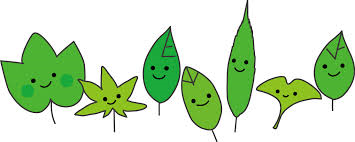 ※お申し込みのあった方には5月22日（火）までに参加の可否を連絡させていただきます。　　申し込み方法　申込書にご記入の上、E-mail、ファクシミリまたは郵送で送付して下さい。　以上の方法が難しい方は、お電話でも結構です。5月8日（火）までにお申し込みください。　お申込み・お問い合わせは　ＣＩＬもりおか〒020-0863　盛岡市南仙北2-27-1鈴木ビル1階2号室電話 (019)636-0134　　　Fax　(019)681-0820Ｅ－Ｍａｉｌ　cil_morioka@tmt.ne.jp 担当：中島、川畑